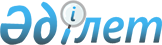 О внесении изменений в решение Илийского районного маслихата от 27 декабря 2010 года N 39-157 "О районном бюджете Илийского района на 2011-2013 годы"
					
			Утративший силу
			
			
		
					Решение маслихата Илийского района Алматинской области от 21 октября 2011 года N 51-212. Зарегистрировано Управлением юстиции Илийского района Департамента юстиции Алматинской области 25 октября 2011 года N 2-10-146. Утратило силу - Решением маслихата Илийского района Алматинской области от 24 января 2012 года N 1-6      Сноска. Утратило силу - Решением маслихата Илийского района Алматинской области от 24.01.2012 N 1-6      Примечание РЦПИ:

      В тексте сохранена авторская орфография и пунктуация.      

В соответствии с подпунктом 4) пункта 2 и пункта 4 статьи 106,  пунктом 5 статьи 109 Бюджетного Кодекса Республики Казахстан от 4 декабря 2008 года и подпункта 1) пункта 1 статьи 6 Закона Республики Казахстан "О местном государственном управлении и самоуправлении в Республике Казахстан" от 23 января 2001 года маслихат Илийского района РЕШИЛ:



      1. Внести в решение Илийского районного маслихата от 27 декабря 2010 года N 39-157 "О районном бюджете Илийского района на 2011-2013 годы" (зарегистрировано в государственном Реестре нормативных правовых актах 31 декабря 2010 года N 2-10-137, опубликовано в газете "Илийские зори" от 14 января 2011 года N 3 (4374), в решение Илийского районного маслихата от 18 февраля 2011 года N 43-179 "О внесении изменений в решение Илийского районного маслихата от 27 декабря 2010 года N 39-157 "О районном бюджете Илийского района на 2011-2013 годы" (зарегистрировано в государственном Реестре нормативных правовых актах 28 февраля 2011 года N 2-10-139, опубликовано в газете "Илийские зори" от 11 марта 2011 года N 12 (4383), в решение Илийского районного маслихата от 24 марта 2011 года N 45-184 "О внесении изменений в решение Илийского районного маслихата от 27 декабря 2010 года N 39-157 "О районном бюджете Илийского района на 2011-2013 годы" (зарегистрировано в государственном Реестре нормативных правовых актах 8 апреля 2011 года N 2-10-140, опубликовано в газете "Илийские зори" от 15 апреля 2011 года N 18 (4389), в решение Илийского районного маслихата от 15 апреля 2011 года N 46-190 "О внесении изменений в решение Илийского районного маслихата от 27 декабря 2010 года N 39-157 "О районном бюджете Илийского района на 2011-2013 годы" (зарегистрировано в государственном Реестре нормативных правовых актах 25 апреля 2011 года N 2-10-141, опубликовано в газете "Илийские зори" от 13 мая 2011 года N 22 (4393)), в решение Илийского районного маслихата от 19 июля 2011 года N 48-201 "О внесении изменений в решение Илийского районного маслихата от 27 декабря 2010 года N 39-157 "О районном бюджете Илийского района на 2011-2013 годы" (зарегистрировано в государственном Реестре нормативных правовых актах 27 июля 2011 года N 2-10-145, опубликовано в газете "Илийские зори" от 26 августа 2011 года N 37 (4408) следующие изменения:

в пункте 1 по строкам:



      1) "Доходы" цифру "26557561" заменить на цифру "28252263";

      в том числе:

      "поступлениям трансфертов" цифру "5380991" заменить на цифру "5775693".



      2) "Затраты" цифру "27663439" заменить на цифру "29388141".



      3) "дефицит (профицит) бюджета" цифру "-1516263" заменить на цифру "-1453373".



      4) "финансирование дефицита (использование профицита) бюджета" цифру "1516263" заменить на цифру "1453373".

      в пункте 2 по строкам:

      "образования" цифру "4696166" заменить на цифру "5041213";

      "социальная помощь и социальное обеспечение" цифру "291824" заменить на цифру "291471";

      "жилищно-коммунального хозяйства" цифру "5390931" заменить на цифру "5681620";

      "сельского, водного, лесного, рыбного хозяйства, особо охраняемых природных территорий, охраны окружающей среды и животного мира, земельных отношений" цифру "93195" заменить на цифру "112887";

      "транспорт и коммуникация" цифру "363224" заменить на цифру "652495".



      2. Приложение 1 к указанному решению изложить в новой редакции согласно приложения 1 к настоящему решению.



      3. Данное решение вводится в действие с 1 января 2011 года.

      Председатель сессии                        А. Тустукбаева      Секретарь районного

      маслихата                                  Ф. Ыдрышева      СОГЛАСОВАНО:      Начальник ГУ "Отдел экономики,

      бюджетного планирования и

      предпринимательства

      Илийского района"                          Кадир Аскар Кадирулы

      21 октября 2011 года

К решению маслихата Илийского

района от 21 октября 2011 года

"О районном бюджете Илийского

района на 2011-2013 годы" от

27 декабря 2010 года N 39-157

изменениями и дополнениями N 51-212

Приложение 1К решению маслихата Илийского

района от 27 декабря 2010 года

N 39-157 "О районном бюджете

Илийского района на

2011-2013 годы"

Приложение 1 

Районный бюджет Илийского района на 2011 год (с изменениями)
					© 2012. РГП на ПХВ «Институт законодательства и правовой информации Республики Казахстан» Министерства юстиции Республики Казахстан
				КатегорияКатегорияКатегорияКатегорияКатегорияСумма

(тыс. тенге)КлассКлассКлассКлассСумма

(тыс. тенге)ПодклассПодклассПодклассСумма

(тыс. тенге)I.Доходы282522631Налоговые поступления2229134604Налоги на собственность16776841Hалоги на имущество124308401Налог на имущество юридических лиц

и индивидуальных предпринимателей121908402Hалог на имущество физических лиц240003Земельный налог5330001Земельный налог с физических лиц на

земли сельскохозяйственного

назначения300002Земельный налог с физических лиц на

земли населенных пунктов1400003Земельный налог на земли

промышленности, транспорта, связи,

обороны и иного

несельскохозяйственного назначения1550007Земельный налог с юридических лиц и

индивидуальных предпринимателей,

частных нотариусов и адвокатов на

земли сельскохозяйственного

назначения150008Земельный налог с юридических лиц,

индивидуальных предпринимателей,

частных нотариусов и адвокатов на

земли населенных пунктов193004Hалог на транспортные средства37780001Hалог на транспортные средства с

юридических лиц4280002Hалог на транспортные средства с

физических лиц3350005Единый земельный налог350001Единый земельный налог350005Внутренние налоги на товары, работы и

услуги205743452Акцизы2051224502Водка, произведенная на территории

Республики Казахстан930004Вина, произведенные на территории

Республики Казахстан800010Сигареты с фильтром, произведенные на

территории Республики Казахстан2009056311Сигареты без фильтра, папиросы,

произведенные на территории

Республики Казахстан19593237Слабоградусные ликероводочные изделия

с объемной долей этилового спирта от

1,5 до 12 процентов, произведенные на

территории Республики Казахстан17000096Бензин (за исключением авиационного)

реализуемый юридическими и физическими

лицами в розницу, а также используемый

на собственные производственные нужды3180097Дизельное топливо, реализуемое

юридическими и физическими лицами в

розницу, а также используемое на

собственные производственные нужды66503Поступления за использование природных

и других ресурсов1005015Плата за пользование земельными

участками100504Сборы за ведение предпринимательской и

профессиональной деятельности4890001Сбор за государственную регистрацию

индивидуальных предпринимателей230002Лицензионный сбор за право занятия

отдельными видами деятельности900003Сбор за государственную регистрацию

юридических лиц и учетную регистрацию

филиалов и представительств, а также

их перерегистрацию170005Сбор за государственную регистрацию

залога движимого имущества и ипотеки

судна или строящегося судна60014Сбор за государственную регистрацию

транспортных средств, а также их

перерегистрацию580018Сбор за государственную регистрацию

прав на недвижимое имущество и сделок

с ним2550020Плата за размещение наружной

(визуальной) рекламы в полосе отвода

автомобильных дорог общего пользования

местного значения и в населенных

пунктах40005Налог на игорный бизнес315002Фиксированный налог315008Обязательные платежи, взимаемые за

совершение юридически значимых

действий и (или) выдачу документов

уполномоченными на то государственными

органами или должностными лицами393171Государственная пошлина3931702Государственная пошлина, взимаемая

с подаваемых в суд исковых заявлений,

заявлений особого искового

производства, заявлений (жалоб) по

делам особого производства, заявлений

о вынесении судебного приказа,

заявлений о выдаче дубликата

исполнительного листа, заявлений о

выдаче исполнительных листов на

принудительное исполнение решений

третейских (арбитражных) судов и

иностранных судов, заявлений о

повторной выдаче копий судебных

актов, исполнительных листов и иных

документов, за исключением

государственной пошлины с подаваемых в

суд исковых заявлений к

государственным учреждениям3040004Государственная пошлина, взимаемая за

регистрацию актов гражданского

состояния, а также за выдачу гражданам

справок и повторных свидетельств о

регистрации актов гражданского

состояния и свидетельств в связи с

изменением, дополнением и

восстановлением записей актов

гражданского состояния418505Государственная пошлина, взимаемая за

оформление документов на право выезда

за границу на постоянное место

жительства и приглашение в Республику

Казахстан лиц из других государств, а

также за внесение изменений в эти

документы80006Государственная пошлина, взимаемая за

выдачу на территории Республики

Казахстан визы к паспортам иностранцев

и лиц без гражданства или заменяющим

их документам на право выезда из

Республики Казахстан и въезда в

Республику Казахстан50007Государственная пошлина, взимаемая за

оформление документов о приобретении

гражданства Республики Казахстан,

восстановлении гражданства Республики

Казахстан и прекращении гражданства

Республики Казахстан70008Государственная пошлина, взимаемая за

регистрацию места жительства215010Государственная пошлина, взимаемая за

регистрацию и перерегистрацию каждой

единицы гражданского, служебного

оружия физических и юридических лиц

(за исключением холодного охотничьего,

сигнального, огнестрельного

бесствольного, механических

распылителей, аэрозольных и других

устройств, снаряженных слезоточивыми

или раздражающими веществами,

пневматического оружия с дульной

энергией не более 7,5 Дж и калибра до

4,5 мм включительно)8212Государственная пошлина за выдачу

разрешений на хранение или хранение и

ношение, транспортировку, ввоз на

территорию Республики Казахстан и

вывоз из Республики Казахстан оружия и

патронов к нему5002Неналоговые поступления3779201Доходы от государственной

собственности84005Доходы от аренды имущества,

находящегося в государственной

собственности840004Доходы от аренды имущества,

находящегося в коммунальной

собственности840004Штрафы, пени, санкции, взыскания,

налагаемые государственными

учреждениями, финансируемыми из

государственного бюджета, а также

содержащимися и финансируемыми из

бюджета (сметы расходов) Национального

Банка Республики Казахстан233921Штрафы, пени, санкции, взыскания,

налагаемые государственными

учреждениями, финансируемыми из

государственного бюджета, а также

содержащимися и финансируемыми из

бюджета (сметы расходов) Национального

Банка Республики Казахстан, за

исключением поступлений от организаций

нефтяного сектора2339205Административные штрафы, пени,

санкции, взыскания, налагаемые

местными государственными учреждениями

финансируемыми из местного бюджета2339206Прочие неналоговые поступления60001Прочие неналоговые поступления600009Другие неналоговые поступления в

местный бюджет60003Поступления от продажи основного

капитала14743203Продажа земли и нематериальных активов1474321Продажа земли14743201Поступления от продажи земельных

участков1474324Поступления трансфертов577569302Трансферты из вышестоящих органов

государственного управления57756932Трансферты из областного бюджета577569301Целевые текущие трансферты121952702Целевые трансферты на развитие4556166Функциональная группаФункциональная группаФункциональная группаФункциональная группаФункциональная группаСумма

(тыс. тенге)Функциональная подгруппаФункциональная подгруппаФункциональная подгруппаФункциональная подгруппаСумма

(тыс. тенге)Администратор бюджетных программАдминистратор бюджетных программАдминистратор бюджетных программСумма

(тыс. тенге)ПрограммаПрограммаСумма

(тыс. тенге)II.Затраты2938814101Государственные услуги общего

характера2722971Представительные, исполнительные и

другие органы, выполняющие общие

функции государственного управления236554112Аппарат маслихата района (города

областного значения)14427001Услуги по обеспечению деятельности

маслихата района (города областного

значения)14101003Капитальные расходы государственных

органов326122Аппарат акима района (города

областного значения)94061001Услуги по обеспечению деятельности

акима района (города областного

значения)65067003Капитальные расходы государственных

органов28994123Аппарат акима района в городе, города

районного значения, поселка, аула

(села), аульного (сельского) округа128066001Услуги по обеспечению деятельности

акима района в городе, города

районного значения, поселка, аула

(села), аульного (сельского) округа121048022Капитальные расходы государственных

органов70182Финансовая деятельность14426452Отдел финансов района (города

областного значения)14426001Услуги по реализации государственной

политики в области исполнения бюджета

района (города областного значения) и

управления коммунальной

собственностью района (города

областного значения)12016003Проведение оценки имущества в целях

налогообложения2043011Учет, хранение, оценка и реализация

имущества, поступивщего в

коммунальную собственность156018Капитальные расходы государственных

органов2115Планирование и статистическая

деятельность21317476Отдел экономики, бюджетного

планирования и предпринимательства

района (города областного значения)21317001Услуги по реализации государственной

политики в области формирования,

развития экономической политики,

системы государственного

планирования, управления района и

предпринимательства (города

областного значения)17981003Капитальные расходы государственных

органов333602Оборона347231Военные нужды988122Аппарат акима района (города

областного значения)988005Мероприятия в рамках исполнения

всеобщей воинской обязанности9882Организация работы по чрезвычайным

ситуациям33735122Аппарат акима района (города

областного значения)33735006Предупреждение и ликвидация

чрезвычайных ситуаций масштаба района

(города областного значения)32778007Мероприятия по профилактике и тушению

степных пожаров районного

(городского) масштаба, а также

пожаров в населенных пунктах, в

которых не созданы органы

государственной противопожарной

службы95703Общественный порядок, безопасность,

правовая, судебная, уголовно -

исполнительная деятельность58621Правоохранительная деятельность5862458Отдел жилищно-коммунального

хозяйства, пассажирского транспорта и

автомобильных дорог района (города

областного значения)5862021Обеспечение безопасности дорожного

движения в населенных пунктах586204Образование50412131Дошкольное воспитание и обучение378765471Отдел образования, физической

культуры и спорта района (города

областного значения36962025Увеличение размера доплаты за

квалификационную категорию учителям

школ и воспитателям дошкольных

организаций образования36962471Отдел образования, физической

культуры и спорта района (города

областного значения)341803003Обеспечение деятельности организаций

дошкольного воспитания и обучения3418032Начальное, основное среднее и общее

среднее образование3815985123Аппарат акима района в городе, города

районного значения, поселка, аула

(села), аульного (сельского) округа10196005Организация бесплатного подвоза

учащихся до школы и обратно в аульной

(сельской) местности10196471Отдел образования, физической

культуры и спорта района (города

областного значения)3805789004Общеобразовательное обучение38057899Прочие услуги в области образования846463467Отдел строительства района (города

областного значения)732810037Строительство и реконструкция

объектов образования732810471Отдел образования, физической

культуры и спорта района (города

областного значения)113653008Информатизация системы образования в

государственных учреждениях

образования района (города областного

значения)17687009Приобретение и доставка учебников,

учебно-методических комплексов для

государственных учреждений

образования района (города областного

значения)55575020Ежемесячные выплаты денежных средств

опекунам (попечителям) на содержание

ребенка сироты (детей-сирот), и

ребенка (детей), оставшегося без

попечения родителей31298023Обеспечение оборудованием,

программным обеспечением

детей-инвалидов, обучающихся на дому909306Социальная помощь и социальное

обеспечение2914712Социальная помощь245075451Отдел занятости и социальных программ

района (города областного значения)245075002Программа занятости64737004Оказание социальной помощи на

приобретение топлива специалистам

здравоохранения, образования,

социального обеспечения, культуры и

спорта в сельской местности в

соответствии с законодательством

Республики Казахстан27012005Государственная адресная социальная

помощь5320006Жилищная помощь20842007Социальная помощь отдельным

категориям нуждающихся граждан по

решениям местных представительных

органов12600010Материальное обеспечение

детей-инвалидов, воспитывающихся и

обучающихся на дому4850014Оказание социальной помощи

нуждающимся гражданам на дому40715016Государственные пособия на детей до

18 лет44168017Обеспечение нуждающихся инвалидов

обязательными гигиеническими

средствами и предоставление услуг

специалистами жестового языка,

индивидуальными помощниками в

соответствии с индивидуальной

программой реабилитации инвалида12853023Обеспечение деятельности центров

занятости119789Прочие услуги в области социальной

помощи и социального обеспечения46396451Отдел занятости и социальных программ

района (города областного значения)46396001Услуги по реализации государственной

политики на местном уровне в области

обеспечения занятости и реализации

социальных программ для населения26866011Оплата услуг по зачислению, выплате и

доставке пособий и других социальных

выплат2164021Капитальные расходы государственных

органов1736607Жилищно-коммунальное хозяйство56816201Жилищное хозяйство4350702458Отдел жилищно-коммунального

хозяйства, пассажирского транспорта и

автомобильных дорог района (города

областного значения)56789002Изъятие, в том числе путем выкупа

земельных участков для

государственных надобностей и

связанное с этим отчуждение

недвижимого участка14789004Приобретение жилья отдельным

категориям граждан42000467Отдел строительства района (города

областного значения)4293913003Строительство и (или) приобретение

жилья государственного коммунального

жилищного фонда91449004Развитие, обустройство и (или)

приобретение инженерно -

коммуникационной инфраструктуры4172954022Развитие инженерно-коммуникационной

инфраструктуры в рамках Программы

занятости 2020295102Коммунальное хозяйство979741458Отдел жилищно-коммунального

хозяйства, пассажирского транспорта и

автомобильных дорог района (города

областного значения)885519012Функционирование системы

водоснабжения и водоотведения33014026Организация эксплуатации тепловых

сетей, находящихся в коммунальной

собственности районов (городов

областного значения)5970028Развитие коммунального хозяйства262124029Развитие системы водоснабжения136373030Ремонт инженерно-коммуникационной

инфраструктуры и благоустройство

населенных пунктов в рамках

реализации cтратегии региональной

занятости и переподготовки кадров448038467Отдел строительства района (города

областного значения)94222005Развитие коммунального хозяйства942223Благоустройство населенных пунктов351177123Аппарат акима района в городе, города

районного значения, поселка, аула

(села), аульного (сельского) округа351177008Освещение улиц населенных пунктов92742009Обеспечение санитарии населенных

пунктов10503010Содержание мест захоронений и

погребение безродных1050011Благоустройство и озеленение

населенных пунктов24688208Культура, спорт, туризм и

информационное пространство2504451Деятельность в области культуры43865478Отдел внутренней политики, культуры и

развития языков района (города

областного значения)43865009Поддержка культурно-досуговой работы438652Спорт161036471Отдел образования, физической

культуры и спорта района (города

областного значения)161036014Проведение спортивных соревнований на

районном (города областного значения)

уровне536015Подготовка и участие членов сборных

команд района (города областного

значения) по различным видам спорта

на областных спортивных соревнованиях1605003Информационное пространство36250478Отдел внутренней политики, культуры и

развития языков района (города

областного значения)36250005Услуги по проведению государственной

информационной политики через газеты

и журналы6766007Функционирование районных (городских)

библиотек27211008Развитие государственного языка и

других языков народа Казахстана22739Прочие услуги по организации

культуры, спорта, туризма и

информационного пространства9294478Отдел внутренней политики, культуры и

развития языков района (города

областного значения)9294001Услуги по реализации государственной

политики на местном уровне в области

информации, укрепления

государственности и формирования

социального оптимизма граждан,

развития языков и культуры8383003Капитальные расходы государственных

органов211004Реализация региональных программ в

сфере молодежной политики70010Сельское, водное, лесное, рыбное

хозяйство, особо охраняемые природные

территории, охрана окружающей среды и

животного мира, земельные отношения1128871Сельское хозяйство46710467Отдел строительство района (города

областного значения)8000010Развитие объектов сельского хозяйства8000474Отдел сельского хозяйства и

ветеринарии района (города областного

значения)29973001Услуги по реализации государственной

политики на местном уровне в сфере

сельского хозяйства и ветеринарии14455003Капитальные расходы государственных

органов2911007Организация отлова и уничтожения

бродячих собак и кошек690008Возмещение владельцам стоимости

изымаемых и уничтожаемых больных

животных, продуктов и сырья животного

происхождения10960011Проведение ветеринарных мероприятий

по энзоотическим болезням животных957476Отдел экономики, бюджетного

планирования и предпринимательства

района (города областного значения)8737099Реализация мер социальной поддержки

специалистов социальной сферы

сельских населенных пунктов за счет

целевого трансферта из

республиканского бюджета87376Земельные отношения18557463Отдел земельных отношений района

(города областного значения)18557001Услуги по реализации государственной

политики в области регулирования

земельных отношений на территории

района (города областного значения)8375004Организация работ по зонированию

земель6671007Капитальные расходы государственных

органов35119Прочие услуги в области сельского,

водного, лесного, рыбного хозяйства,

охраны окружающей среды и земельных

отношений47620474Отдел сельского хозяйства и

ветеринарии района (города областного

значения)47620013Проведение противоэпизоотических

мероприятий4762011Промышленность, архитектурная,

градостроительная и строительная

деятельность851542Архитектурная, градостроительная и

строительная деятельность85154467Отдел строительства района (города

областного значения)6383001Услуги по реализации государственной

политики на местном уровне в области

строительства6172017Капитальные расходы государственных

органов211468Отдел архитектуры и 

радостроительства района (города

областного значения)78771001Услуги по реализации государственной

политики в области архитектуры и

градостроительства на местном уровне4421003Разработка схем градостроительного

развития территории района и

генеральных планов населенных пунктов71600004Капитальные расходы государственных

органов275012Транспорт и коммуникации6524951Автомобильный транспорт652495123Аппарат акима района в городе, города

районного значения, поселка, аула

(села), аульного (сельского) округа652495013Обеспечение функционирования

автомобильных дорог в городах

районного значения, поселках, аулах

(селах), аульных (сельских) округах65249513Прочие627319Прочие62731451Отдел занятости и социальных программ

района (города областного значения)21060022Поддержка частного

предпринимательства в рамках

программы "Дорожная карта бизнеса -

2020"21060452Отдел финансов района (города

областного значения)10070012Резерв местного исполнительного

органа района (города областного

значения)10070458Отдел жилищно-коммунального

хозяйства, пассажирского транспорта и

автомобильных дорог района (города

областного значения)8670001Услуги по реализации государственной

политики на местном уровне в области

жилищно-коммунального хозяйства,

пассажирского транспорта и

автомобильных дорог8309013Капитальные расходы государственных

органов361471Отдел образования, физической

культуры и спорта района (города

областного значения)22931001Услуги по обеспечению деятельности

отдела образования, физической

культуры и спорта22720018Капитальные расходы государственных

органов21115Трансферты168972431Трансферты16897243452Отдел финансов района (города

областного значения)16897243006Возврат неиспользованных

(недоиспользованных) целевых

трансфертов9654007Бюджетные изъятия16887589III. Чистое бюджетное кредитование3142897Жилищно-коммунальное хозяйство2807151Жилищное хозяйство280715467Отдел строительства района (города

областного значения)280715019Стройтельство жилья28071510Сельское, водное, лесное, рыбное

хозяйство, особо охраняемые природные

территории, охрана окружающей среды и

животного мира, земельные отношения367801Сельское хозяйство36780476Отдел экономики, бюджетного

планирования и предпринимательства

района (города областного значения)36780004Бюджетные кредиты для реализации мер

социальной поддержки специалистов

социальной сферы сельских населенных

пунктов367805Погашение бюджетных кредитов001Погашение бюджетных кредитов01Погашение бюджетных кредитов,

выданных из государственного бюджета0IV. Сальдо по операциям с финансовыми

активами0V. Дефицит (профицит) бюджета-1453373VI. Финансирование дефицита

(использование профицита) бюджета1453373КатегорияКатегорияКатегорияКатегорияСумма

(тыс. тенге)КлассКлассКлассСумма

(тыс. тенге)ПодклассПодклассСумма

(тыс. тенге)7Поступление займов31749501Внутренние государственные займы3174952Договоры займа31749516Погашение займов504001Погашение займов50400452Отдел финансов района (города

областного значения)50400008Погашение долга местного

исполнительного органа перед

вышестоящим бюджетом504008Используемые остатки бюджетных

средств118627801Остатки бюджетных средств11862781Свободные остатки бюджетных средств1186278